B.2.4 Etapa del presupuesto de egresos devengado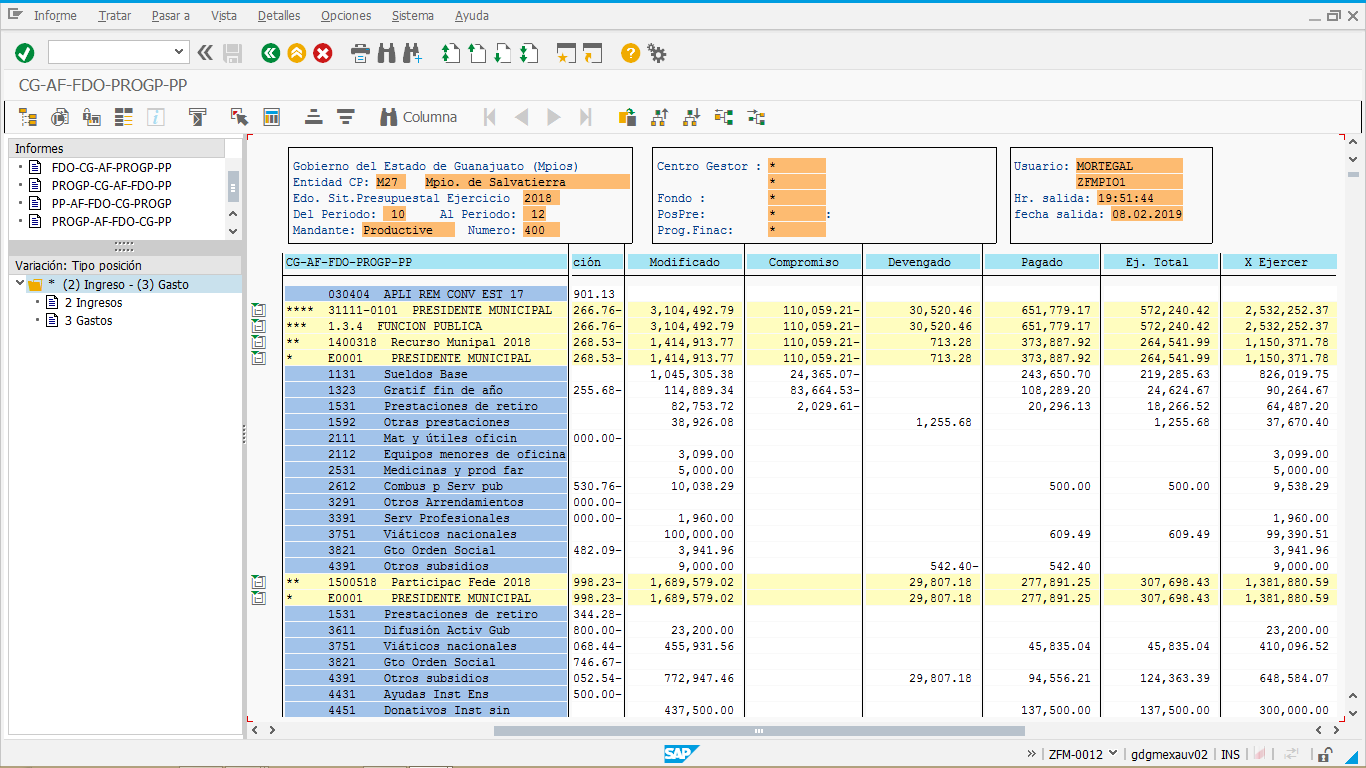 